The Bible & Its ContextsPHR-330 / Spring 2018Phillips AcademyMr. Prescott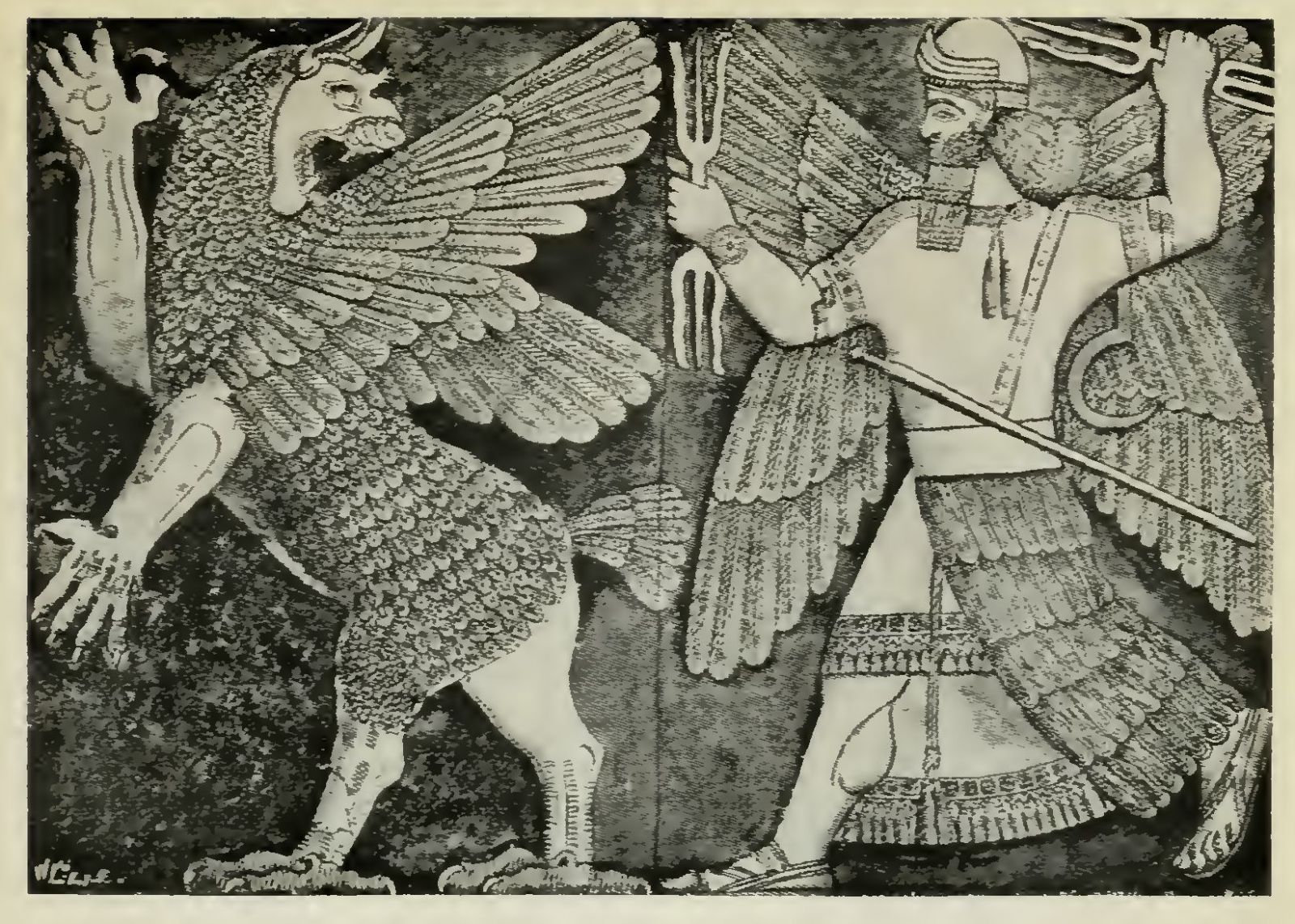 Instructor: Mr. Prescott Location: Chapel 015Email: kprescott@andover.eduCourse DescriptionNo text that has been more influential in shaping the course of human history than that of the Bible, not only informing the major monotheistic traditions of Christianity, Judaism, and Islam, but also western culture as a whole. Yet, the origins of the biblical text are surprisingly enigmatic. For starters, the Bible is a composite text, or the product of many different hands over the course of hundreds of years, as opposed to one author at one time, resulting in a wide range of perspectives that respond to many different religious, political, social, and cultural circumstances from multiple time periods. When it comes to understanding the Bible then, context matters.As such, the primary aim of this course will be to orient students toward the various religious, political, social, and cultural contexts that shaped the formation of the biblical text. Who were the biblical authors? How did their biases shape what was (and wasn’t) included in the biblical narrative? Is there only one God? Did God have a wife? Who was Mary Magdalene and what was her role in early Christianity? How does the biblical narrative continue to shape the manner in which we think today? This course assumes no prior understanding of or engagement with the biblical text.Course Requirements, Evaluation, and PoliciesI. Required Texts: Harold W. Attridge and Wayne A. Meeks, eds., HarperCollins Study Bible: New Revised Standard Version, Including the Apocryphal/Deuterocanonical Books (New York: HarperCollins, 1989).Additional texts will be made available in class and posted on CanvasII. Evaluationi. Classroom Participation (20%) – Much of this class will proceed as a seminar, which means careful reading of assigned work, regular attendance, and participation in class are all essential in order to succeed in the course. A separate handout/rubric will be distributed regarding expectations for classroom participation/discussion.ii. Reading Quizzes/Prompts (10%) – Short reading quizzes and writing prompts will be given in-class throughout the term. These are not meant to be comprehensive, but rather help students establish a foundation for larger writing assignments.ii. Major Assignments (70%) – Two exams will be given in the first half of the course, which will assess baseline understanding of both the biblical text and its historical contexts. The second half of the course will feature two argumentative essays. More information will be provided at a later date.Unit 1 Exam (10%) – Thursday, April 5Unit 2 Exam (15%) – Thursday, April 19Unit 3 Essay (20%) – Due Thursday, May 10Unit 4 Essay (25%) – Due Wednesday, May 30III. Extensions – Generally speaking, I do not grant extensions. In addition to allocating class time for papers, prompts are also handed out at least one week prior to the due date, so the expectation is that students will plan ahead and manage their time appropriately. The only exception to this policy is when a student has three or more major assignments due on the same day, in which case students are expected to follow the protocols outlined on p. 51 of the Blue Book under “Workload & Assignments” (which includes 24-hours advance notice).IV. Late Work Policy – All written assignments are due at the beginning of class (please upload to Canvas). Any work handed in after this point will be counted as late. Please note that problems with technology are not an excuse for lateness. Anticipate that the printer will break, that files will be lost, or that your computer will die! Any work handed in after the due date will receive a grade no higher than a 3+.V. Revision Policy – Students interested in revising either exams or essays should meet with the instructor. In the event of a revision, the grade for the revision will be averaged with the initial grade to determine the new grade for the assignment. Revisions must be completed no more than one week after the initial assignment is returned. Please note that I do not accept rewrites for unauthorized late work.VI. Absences - As noted above under Classroom Preparation/Participation, regular attendance is essential if one is to succeed in this course! However, I realize that this course is not your only commitment this term, just as I realize that circumstances inevitably arise that our outside of your control. First and foremost, I ask that you communicate with me (the earlier the better). Please note that students are responsible for all announcements or changes made in class. Regarding Personal Time, I ask that students follow the procedures outlined on pp. 54-55 of the Blue Book. Finally, in the event that an assignment is due on the day a student is sick (with an excused absence from the Health Center), said assignment will be due at the beginning of the next class meeting.VII. E-mail – I will respond to all e-mail within 24 hours. However, please note that any e-mail sent after 7:00 PM will not receive a response until the following morning, so plan ahead!VIII. Religious Observances – Some students may wish to take part in religious observances that fall during the term. Should you have a religious observance that conflicts with participation in the course, please contact me as soon as possible to discuss appropriate accommodations.IX. Disabilities – Students with learning, physical, or psychiatric disabilities who may require disability-related classroom accommodations are encouraged to see me as soon as possible to discuss your particular needs. All discussions will remain confidential, though I may consult Student Health Services to discuss appropriate implementation of any accommodation requested.X. Technology – Although we live in an increasingly digitized world, please note that I do not allow the use of computers/tablet/phones during class unless otherwise specified.Schedule of Assignments(Subject to Change)Unit 1: The Bible in ContextWeek 1 – Introduction to the Biblical TextTuesday, March 20 – Introduction & OverviewNo assigned readingsThursday, March 22 – in the Beginning…Read: Gen 1:1-2:4 (multiple translations; see Canvas for more details)Friday, March 23 – Class Does Not MeetWeek 2 – The World of the BibleMonday, March 26 – Class Does Not MeetNo assigned readingsThursday, March 29 – A Second CreationRead: Gen 2:4-3:24Friday, March 30 – Who Wrote the Bible?Read: Richard Elliot Friedman, "Introduction: Who Wrote the Bible?" in Who Wrote the Bible? (San Francisco: HarperSanFrancisco, 1987), pp. 15-27.Unit 2: Who Wrote the Bible?Week 3 – The Documentary HypothesisMonday, April 2 – The Geography of Ancient IsraelDue: Richard Elliot Friedman, "The World that Produced the Bible: 1200-722 BC" in Who Wrote the Bible? (New York: HarperCollins, 1987), pp. 33-36Tuesday, April 3 – The (Brief) History of Ancient IsraelDue: Richard Elliot Friedman, "The World that Produced the Bible: 1200-722 BC" in Who Wrote the Bible? (New York: HarperCollins, 1987), pp. 37-49Thursday, April 5 – Unit 1 ExamNo assigned readingsFriday, April 6 – Who is the Yahwist?Read: Genesis 4:1-25; 11:1-9; 18:1-19:38Week 4 – The Biblical AuthorsMonday, April 9 – Who is the P-Source?Read: Gen 17:1-27; Ex 20:1-17; 25:1-22; 26:1-37; 29:1-46Due: Short PromptThursday, April 12 – Who Is the ElohistRead: 1 Kings 12:20-33; Exodus 32:1-33:11; Numbers 12:1-16Friday, April 13 – Release Time (No Class)No assigned readingsWeek 5 – MidtermsTuesday, April 17 – When Sources CollideRead: Gen 6:1-9:28Thursday, April 19 – Release Time (No Class)No assigned readingsFriday, April 20 – Non Sibi Days (No Class)Class will not meetUnit 3: The Exodus and Interpretative ContextWeek 6 – Determining Authorial IntentMonday, April 23 – Unit 1 Exam: Part 1Due: Unit 1 ExamTuesday, April 24 – Unit 1 Exam: Part 2Due: Unit 1 ExamThursday, April 26 – The Exodus From EgyptRead: Ex 1:1-8:15; 11:1-15:31;l skim 8:16-10:29Friday, April 27 – The Conquest of CanaanRead: Joshua 1:1-8:29Week 7 – The Bible in ContextMonday, April 30 – A Native American PerspectiveRead: Robert Allan Warrior, “A Native American Perspective: Canaanites, Cowboys, and Indians,” Biblical Studies Alternatively: An Introductory Reader, ed. Susanne Scholz (Upper Saddle River, NJ: Prentice Hall, 2003), pp. 400-405.Thursday, May 3 – TBDRead: Friday, May 4 – Writing WorkshopDue: Essay OutlineUnit 4: The New Testament and Canon FormationWeek 7 – Introduction to the New TestamentMonday, May 7 – Release TimeNote: Class will not meet; work on essaysThursday, May 10 – Due: Essay #1Due: Unit #3 EssayFriday, May 11 – Friday FreeNote: Class does not meetWeek 8 – Women and the BibleMonday, May 14 – The Life and Death of Jesus ChristRead: Selections from the GospelsThursday, May 17 – Women and the Pauline CorpusRead: Romans 16, pp. 1930-31; First Corinthians 7:1-11, p. 1940; 11:1-16, pp. 1946-47; 1433b-36, p. 1952; Galatians 3:26-28, p. 1978; Philippians 4:2-3, p. 1996; Colossians 3:18-4:1, pp. 2003-04; 4:15, p. 2004; First Timothy 2:8-15, p. 2018Friday, May 18 – The Gospel of Mary MagdaleneRead: Karen L. King, “Introduction,” The Gospel of Mary of Magdala: Jesus and the First Woman Apostle (Santa Rosa, CA: Polebridge Press, 2003), pp. 3-12.Read: The Gospel of Mary MagdaleneWeek 9 – The ApocryphaMonday, May 21 – The Acts of Paul and TheclaRead: J.K. Elliott, ed., “The Acts of Paul and Thecla,” The Apocryphal New Testament: A Collection of Apocryphal Christian Literature in an English Translation (Oxford: Clarendon Press, 1993), pp. 364-372. Thursday, May 24 – Female Ordination in the Modern ChurchRead: TBDFriday, May 25 – Writing WorkshopDue: Rough DraftWeek 10 – Finals WeekTuesday, May 30 – Conference PeriodWednesday, May 30 – Essay #2 DueDue: Unit #4 EssayBibliographyElliott, J.K. “The Acts of Paul and Thecla.” The Apocryphal New Testament: A Collection of Apocryphal Christian Literature in an English Translation. Oxford: Clarendon Press, 1993. 364-372.Friedman, Richard Elliott. Who Wrote the Bible? New York: HarperCollins, 1997.The Gnostic Society Library. “The Gospel According to Mary Magdalene.” The Gnostic Society Library. < http://gnosis.org/library/marygosp.htm>. King, Karen L. The Gospel of Mary of Magdala: Jesus and the First Woman Apostle. Santa Rosa, CA: Polebridge Press, 2003.Warrior, Robert Allan. “A Native American Perspective: Canaanites, Cowboys, and Indians.” Biblical Studies Alternatively: An Introductory Reader. Ed. Susanne Scholz. Upper Saddle River, NJ: Prentice Hall, 2003. 400-405.